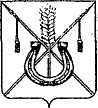 АДМИНИСТРАЦИЯ КОРЕНОВСКОГО ГОРОДСКОГО ПОСЕЛЕНИЯКОРЕНОВСКОГО РАЙОНАПОСТАНОВЛЕНИЕот 15.01.2021   		                                                  			  № 31г. КореновскО проекте решения Совета Кореновского городского поселения Кореновского района «О плане правотворческой деятельности Совета Кореновского городского поселения Кореновского района на 2021 год»В соответствии с решением Совета Кореновского городского поселения Кореновского района от 22 апреля 2014 года № 426 «Об утверждении Положения «О порядке внесения проектов нормативных правовых актов в Совет Кореновского городского поселения» (с изменениями от 28 июня 2017 года                    № 307), администрация Кореновского городского поселения Кореновского района п о с т а н о в л я е т:Согласиться с проектом решения Совета Кореновского городского поселения Кореновского района «О плане правотворческой деятельности Совета Кореновского городского поселения Кореновского района на 2021 год».Направить проект решения «О плане правотворческой деятельности Совета Кореновского городского поселения Кореновского района на 2021 год» в Совет Кореновского городского поселения для рассмотрения в установленном порядке (прилагается).Назначить представителем главы Кореновского городского поселения Кореновского района при обсуждении данного проекта решения в Совете Кореновского городского поселения начальника юридического отдела администрации Кореновского городского  поселения Н.А. Крыгину.4. Общему отделу администрации Кореновского городского поселения Кореновского района (Питиримова) обеспечить размещение настоящего постановления на официальном сайте администрации Кореновского городского поселения Кореновского района в информационно-телекоммуникационной сети «Интернет».5. Постановление вступает в силу со дня его подписания.Исполняющий обязанности главыКореновского городского поселенияКореновского района					                                   Р.Ф. ГромовПРОЕКТ РЕШЕНИЯСовета Кореновского городского поселения Кореновского районаот ____________   					                                       № ___                                                            г. Кореновск О плане правотворческой деятельности Совета Кореновского городского поселения Кореновского района на 2021 годВ соответствии с Федеральным законом от 6 октября 2003 года                              № 131-ФЗ «Об общих принципах организации местного самоуправления в Российской Федерации», Уставом Кореновского городского поселения Кореновского района, Совет Кореновского городского поселения Кореновского района р е ш и л:	1. Утвердить план правотворческой деятельности Совета Кореновского городского поселения Кореновского района на 2021 год (прилагается).2. Контроль за выполнением настоящего решения возложить                               на председателя постоянной комиссии по вопросам правопорядка и законности Совета Кореновского городского поселения Кореновского района Е.Е. Бурдуна.	3. Решение вступает в силу со дня его подписания.Председатель Совета Кореновского городского поселенияКореновского района 	                                                                        Е.Д. ДелянидиПЛАНправотворческой деятельности Совета Кореновского городского поселенияКореновского района на 2021 годПредседатель постоянной комиссии по вопросам правопорядка и законности Совета Кореновского городского поселения Кореновского района                                                             Е.Е. БурдунПРИЛОЖЕНИЕк постановлению	администрацииКореновского городского поселенияКореновского районаот 15.01.2021 № 31ПРИЛОЖЕНИЕк решению СоветаКореновского городского поселенияКореновского районаот ________________ № ____№п/пНаименование проектаправового актаСубъект правотворческой инициативыКомиссия, ответственная за прохождение проекта правового актаСрок рассмотрения1.О внесении изменений в Устав Кореновского городского поселения Кореновского районаГлава Кореновского городского поселенияКомиссия по правопорядку и законностиII квартал20212.О внесении изменений в решение Совета «О бюджете Кореновского городского поселения Кореновского района на 2021 год и плановый период 2022 и 2023 годыГлава Кореновского городского поселенияКомиссия по бюджету и финансамПо мере необходимости  3.Об утверждении отчета по исполнению бюджета Кореновского городского поселения Кореновского района за 2020 годГлава Кореновского городского поселенияКомиссия по бюджету и финансамII квартал20214. Об отмене некоторых решений Совета Кореновского городского поселения принятии новых решенийГлава Кореновского городского поселения, депутаты СоветаКомиссия по правопорядку и законностиПо мере необходимости  5.О внесении изменений в некоторые решения Совета.Глава Кореновского городского поселения, депутаты СоветаКомиссия по правопорядку и законностиПо мере необходимости  6.Об индикативном плане Кореновского городского поселения Кореновского района на 2021 годГлава Кореновского городского поселенияКомиссия по бюджету и финансамIV квартал 20217О бюджете Кореновского городского поселения Кореновского района на 2022 год и плановый период 2023 и 2024 годыГлава Кореновского городского поселенияКомиссия по бюджету и финансамIV квартал 20218Об утверждении Плана работы Совета на 2022 год Депутаты, комиссии Совета, глава Кореновского городского поселенияСоответствующие комиссии СоветаIV квартал 20219Об утверждении Плана правотворческой деятельности Совета на 2022 годДепутаты, комиссии Совета, глава Кореновского городского поселенияСоответствующие комиссии СоветаIV квартал 202110Утверждение (внесение изменений, признание утратившими) муниципальных нормативных правовых актов:10.1О внесении изменения в решение Совета Кореновского городского поселения от 25.12.2013 № 396 «Об утверждении Правил землепользования и застройки Кореновского городского поселения Кореновского района»глава Кореновского городского поселенияКомиссия по правопорядку и законностиII квартал 202110.2О внесении изменения в решение Совета Кореновского городского поселения от 25.10.2017 № 347 «Об утверждении Правил благоустройства территории Кореновского городского поселения Кореновского района»глава Кореновского городского поселенияКомиссия по правопорядку и законностиIII квартал 202110.3О внесении изменения в решение Совета Кореновского городского поселения от 20.09.2010 № 111 «Об утверждении Генерального плана Кореновского городского поселения Кореновского района»глава Кореновского городского поселенияКомиссия по правопорядку и законностиПо мере необходимости  